					            	 от “__” ноября 2020 годаНачальникам УО,региональным отделениямГАУ ДО РС (Я) «МАН РС (Я)»,директорам школ, заведующим ДООО проведении фестиваля«ПАРАД РОБОТОВ»Уважаемые руководители!Министерство образования и науки РС (Я) и Ресурсный Центр по развитию детской одаренности МАДОУ «Детский сад №18 «Прометейчик» им. Т.С. Комаровой ГО «город Якутск» совместно с ГАУ ДО РС (Я) «Малая академия наук РС (Я)», Малой компьютерной академией наук СВФУ проводят в дистанционном формате Открытый республиканский фестиваль по робототехнике «ПАРАД РОБОТОВ» детей дошкольного и младшего школьного возраста (далее Фестиваль).Социальные партнеры фестиваля: ООО «Прометей», Управа Автодорожного округа МКУ ГО «город Якутск», фирма «Smart Education».Дата и время проведения: с 12 ноября по 14 декабря 2020 г.Место проведения: г. Якутск, ул. Автодорожная, д. 13/1 «Г», МАДОУ «Детский сад №18 «Прометейчик» им. Т.С. КомаровойЦелью Фестиваля является популяризация возможностей использования различных конструкторов как одного из средств новых технологий в обучении и развитии дошкольников и младших школьников.  К участию в Фестивале приглашаются дети от 4 до 10 лет (включительно), собственноручно собравшие роботов из различных материалов и конструкторов.Заявки (см. в положении Фестиваля) и сканированные квитанции об оплате организационного взноса с пометкой «оргвзнос Парад Роботов» с указанием ФИО, ОО принимаются на эл. почту  priemzayavok18@mail.ru    с 12 ноября 2019 г. по 26 ноября 2020 г. включительно, далее заявки не принимаются. Оплата организационного сбора не предусматривает расходы на банковские услуги. Победители и участники Фестиваля по предварительному графику бесконтактным путем могут забрать оригиналы дипломов (сертификатов), кубки и медали с МАДОУ «Детский сад №18 «Прометейчик» им. Т.С. Комаровой, предварительно созвонившись с А.И. Егоровой по номеру - 89248783365. ВНИМАНИЕ!Условия участия в соответствии с положением Фестиваля (см. Приложение 1).Организационный взнос оплачивается по реквизитам Муниципальное автономное дошкольное образовательное учреждение «Детский сад №18 «Прометейчик» им. Т.С. Комаровой городского округа «город Якутск» и составляет 500 (пятьсот) рублей с участника.   Банковские реквизиты МАДОУ «Детский сад №18 «Прометейчик» им. Т.С. Комаровой ГО «город Якутск»:Полное наименование: Муниципальное автономное дошкольное образовательное учреждение «Детский сад №18 «Прометейчик» им. Т.С. Комаровой городского округа» «город Якутск»       ИНН 1435295552КПП  143501001р/с 40703810676000000296Якутское отделение №8603 ПАО Сбербанк БИК: 049805609Корсчет:  30101810400000000609По всем интересующим вопросам обращаться старшим воспитателям МАДОУ «Детский сад №18 «Прометейчик» Егоровой Альбине Ивановне- к.т.: 89248783365; Решетниковой Маргарите Михайловне- 89142772632 Звонить строго в рабочее время!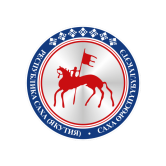 ГОСУДАРСТВЕННОЕ АВТОНОМНОЕ УЧРЕЖДЕНИЕДОПОЛНИТЕЛЬНОГО ОБРАЗОВАНИЯ РЕСПУБЛИКИ САХА (ЯКУТИЯ)«МАЛАЯ АКАДЕМИЯ НАУК РЕСПУБЛИКИ САХА (ЯКУТИЯ)»ГОСУДАРСТВЕННОЕ АВТОНОМНОЕ УЧРЕЖДЕНИЕДОПОЛНИТЕЛЬНОГО ОБРАЗОВАНИЯ РЕСПУБЛИКИ САХА (ЯКУТИЯ)«МАЛАЯ АКАДЕМИЯ НАУК РЕСПУБЛИКИ САХА (ЯКУТИЯ)»ГОСУДАРСТВЕННОЕ АВТОНОМНОЕ УЧРЕЖДЕНИЕДОПОЛНИТЕЛЬНОГО ОБРАЗОВАНИЯ РЕСПУБЛИКИ САХА (ЯКУТИЯ)«МАЛАЯ АКАДЕМИЯ НАУК РЕСПУБЛИКИ САХА (ЯКУТИЯ)»678011, Республика Саха (Якутия) Хангалаский улус, с.Чапаево,ул. Г. Саввина, д. 1. Телефон/факс: (44) 24-562, E-mail: forum_oktem@mail.ru678011, Республика Саха (Якутия) Хангалаский улус, с.Чапаево,ул. Г. Саввина, д. 1. Телефон/факс: (44) 24-562, E-mail: forum_oktem@mail.ru678011, Республика Саха (Якутия) Хангалаский улус, с.Чапаево,ул. Г. Саввина, д. 1. Телефон/факс: (44) 24-562, E-mail: forum_oktem@mail.ruДатаМероприятие12.11.2020г. по 26.11.2020г. Прием заявок27.11.2020г. по 06.12.2020г.Работа экспертной комиссии 07.12.2020г. Подведение итогов фестиваля на сайтах МАДОУ «Детский сад №18 «Прометейчик» им. Т.С. Комаровой, ГАУ ДО РС(Я) «Малая академия наук РС(Я)»07.12.2020г. по 14.12.2020г.Рассылка дипломов и сертификатовС 14.12.2020г.Передача призов и дипломов по предварительному графику